Администрация муниципального образования «Город Астрахань»РАСПОРЯЖЕНИЕ14 января 2021 года № 06-р«О временном ограничении по весовой нагрузке и скоростному режиму по мосту через р. Царев в створе ул. Боевая»В соответствии с Федеральными законами «Об общих принципах организации местного самоуправления в Российской Федерации», «Об автомобильных дорогах и о дорожной деятельности в Российской Федерации и о внесении изменений в отдельные законодательные акты Российской Федерации» и «О безопасности дорожного движения», Законом Астраханской области «О случаях установления временных ограничения или прекращения движения транспортных средств по автомобильным дорогам регионального или межмуниципального, местного значения в границах населенных пунктов», постановлением Правительства Астраханской области от 16.03.2012 № 86-П «О Порядке осуществления временных ограничения или прекращения движения транспортных средств по автомобильным дорогам регионального или межмуниципального, местного значения в Астраханской области», Уставом муниципального образования «Город Астрахань», в связи с временным ограничением по весовой нагрузке и скоростному режиму по мосту через р. Царев в створе ул. Боевая:1. Ввести временное ограничение по весовой нагрузке и скоростному режиму с 14.01.2021 по 31.01.2021 по мосту через р. Царев в створе ул. Боевая.2. Управлению по коммунальному хозяйству и благоустройству администрации муниципального образования «Город Астрахань» в течение семи дней со дня принятия настоящего распоряжения администрации муниципального образования «Город Астрахань» направить его в адрес УГИБДД УМВД России по Астраханской области.3. Утвердить прилагаемую схему расположения технических средств организации дорожного движения на время ограничения по весовой нагрузке и скоростному режиму по мосту через р. Царев в створе ул. Боевая.4. Управлению информационной политики администрации муниципального образования «Город Астрахань» разместить настоящее распоряжение администрации муниципального образования «Город Астрахань» на официальном сайте администрации муниципального образования «Город Астрахань» и проинформировать население о принятом распоряжении администрации муниципального образования «Город Астрахань» в средствах массовой информации.5. Контроль за исполнением настоящего распоряжения администрации муниципального образования «Город Астрахань» возложить на начальника управления по коммунальному хозяйству и благоустройству администрации муниципального образования «Город Астрахань».И.о. главы муниципального образования «Город Астрахань» Э.Р. МурадхановаСхема расположения технических средств о временном ограничении по весовой нагрузке и скоростному режиму по мосту через р. Царев в створе ул. Боевая.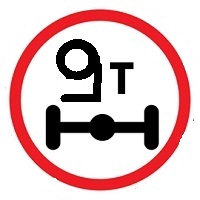 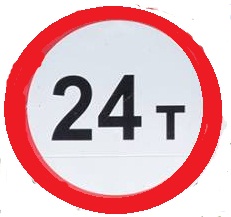 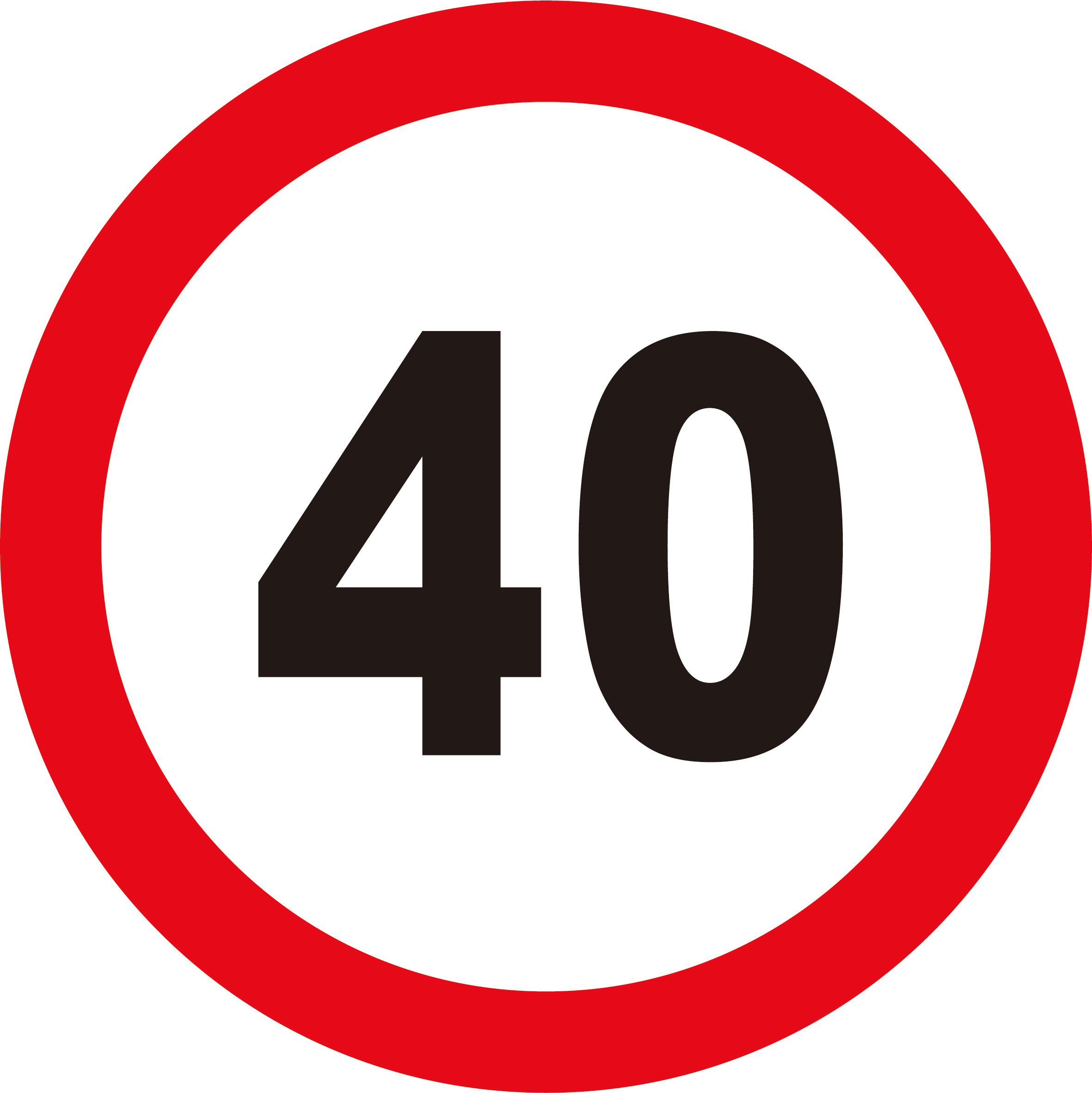 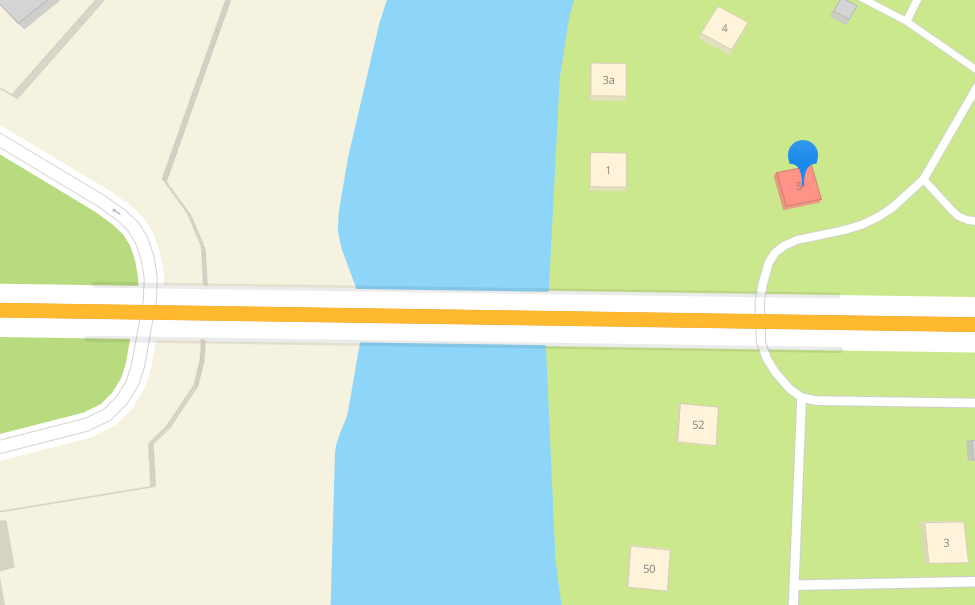 Начальник управления по коммунальному хозяйству и благоустройству администрации муниципального образования «Город Астрахань»________________В.М. БакуменкоУтверждена распоряжением администрации муниципального образования «Город Астрахань»от___________№__________